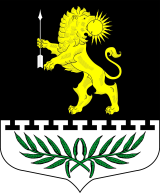 ЛЕНИНГРАДСКАЯ ОБЛАСТЬЛУЖСКИЙ МУНИЦИПАЛЬНЫЙ РАЙОНАДМИНИСТРАЦИЯ СЕРЕБРЯНСКОГО СЕЛЬСКОГО ПОСЕЛЕНИЯПОСТАНОВЛЕНИЕ___________ 2019 года    № ____                                               ПРОЕКТВ соответствии с частью 2 статьи 11 Федерального закона от 02.03.2007 № 25-ФЗ «О муниципальной службе в Российской Федерации», в целях реализации Федерального закона от 25.12.2008 № 273-ФЗ «О противодействии коррупции» администрация Серебрянского сельского поселения Лужского муниципального района Ленинградской области:ПОСТАНОВЛЯЕТ:1. Утвердить прилагаемый Порядок предварительного уведомления представителя нанимателя (работодателя) о выполнении муниципальным служащим Серебрянского сельского поселения Лужского муниципального района Ленинградской области иной оплачиваемой работы. 2. Опубликовать данное постановление в средстве массовой информации газета «Лужская правда» и разместить на официальном сайте Серебрянского сельского поселения Лужского муниципального района Ленинградской области в информационно-телекоммуникационной сети «Интернет».3. Постановление вступает в законную силу со дня опубликования.4. Ознакомить муниципальных служащих с данным порядком.5. Контроль за выполнением постановления возложить на заместителя главы Серебрянского сельского поселения Лужского муниципального района Ленинградской области.Глава администрацииСеребрянского сельского поселения				   С.А. ПальокУТВЕРЖДЕНпостановлением Администрации Серебрянского сельского поселения от _________2019 № ____ПОРЯДОКпредварительного уведомления представителя нанимателя (работодателя) о выполнении муниципальными служащими администрации  Серебрянского сельского поселения Лужского муниципального района Ленинградской области иной оплачиваемой работы         1. Настоящий Порядок предварительного уведомления представителя нанимателя (работодателя) о выполнении муниципальными служащими администрации  Серебрянского сельского поселения Лужского муниципального района Ленинградской области иной оплачиваемой работы (далее - Порядок) разработан на основании положений Федерального закона от 02.03.2007 № 25-ФЗ «О муниципальной службе в Российской Федерации» с целью устранения причин и условий, порождающих коррупцию в администрации Серебрянского сельского поселения Лужского муниципального района Ленинградской области и устанавливает единый порядок и форму уведомления представителя нанимателя (работодателя) муниципальными служащими о намерении выполнять иную оплачиваемую работу.2. Муниципальный служащий вправе с предварительным письменным уведомлением представителя нанимателя (работодателя) выполнять иную оплачиваемую работу, если это не повлечет за собой конфликт интересов и если иное не предусмотрено законодательством о муниципальной службе.3. Выполнение муниципальным служащим иной оплачиваемой работы должно осуществляться вне служебного времени в соответствии с требованиями трудового законодательства о работе по совместительству, с соблюдением правил внутреннего трудового распорядка администрации Серебрянского сельского поселения Лужского муниципального района Ленинградской области и условий трудового договора.В настоящем Порядке под иной оплачиваемой работой понимается любая работа (в том числе научная, творческая, преподавательская) муниципального служащего на условиях трудового договора по совместительству или гражданско-правового договора в коммерческих либо некоммерческих организациях на возмездной основе.4. Муниципальный служащий, планирующий выполнять иную оплачиваемую работу, направляет представителю нанимателя (работодателю) письменное уведомление о намерении выполнять иную оплачиваемую работу (далее - Уведомление) по форме согласно приложению № 1 к настоящему Порядку. Указанное Уведомление должно быть направлено до начала выполнения иной оплачиваемой работы.5. Уведомление подлежит регистрации в день поступления в журнале регистрации уведомлений о выполнении иной оплачиваемой работы (далее –журнал регистрации), который ведется специалистом по работе с кадрами администрации Серебрянского сельского поселения Лужского муниципального района Ленинградской области по форме согласно приложению № 2 к настоящему Порядку. 6. Уведомление должно содержать:- наименование организации (учреждения), в которой предполагается осуществление иной оплачиваемой работы;- наименование должности, по которой предполагается осуществление иной оплачиваемой работы;- предполагаемый график занятости (сроки и время выполнения иной оплачиваемой работы);- сведения о предстоящем виде деятельности, основные должностные обязанности.7.Копия зарегистрированного Уведомления выдается муниципальному служащему на руки под роспись либо направляется в течение 3 календарных дней со дня регистрации по почте. На копии Уведомления, подлежащего передаче муниципальному служащему, ставится отметка «Уведомление зарегистрировано» с указанием даты регистрации уведомления, фамилии, имени, отчества и должности лица, зарегистрировавшего данное Уведомление.8. В случае усмотрения представителем нанимателя (работодателем) возможности возникновения конфликта интересов при выполнении муниципальным служащим иной оплачиваемой работы, Уведомление подлежит направлению в 3-х дневный срок  для рассмотрения в Комиссию по соблюдению требований к служебному поведению муниципальных служащих администрации Серебрянского сельского поселения Лужского муниципального района Ленинградской области и урегулированию конфликта интересов (далее Комиссия) в соответствии с Положением о комиссии по соблюдению требований к служебному поведению муниципальных служащих и урегулированию конфликта интересов в администрации Серебрянского сельского поселения Лужского муниципального района Ленинградской области, утвержденным постановлением администрации Серебрянского сельского поселения Лужского муниципального района Ленинградской области 20.01.2017 №10. 9. Муниципальный служащий в течение трех дней со дня рассмотрения Уведомления Комиссией информируется специалистом по работе с кадрами администрации Серебрянского сельского поселения Лужского муниципального района Ленинградской области о результатах рассмотрения Уведомления комиссией, а также о предусмотренной действующим законодательством ответственности в связи с исполнением работы, которая может повлечь конфликт интересов.10. После рассмотрения представителем нанимателя (работодателем) и Комиссией уведомление приобщается к материалам личного дела муниципального служащего.11.В случае изменения муниципальным служащим графика выполнения иной оплачиваемой работы, а также при наличии иных обстоятельств, связанных с выполнением такой работы, муниципальный служащий уведомляет об этом работодателя в соответствии с настоящим Порядком.Приложение № 1к Порядку предварительного уведомления представителя нанимателя (работодателя) о выполнении муниципальным служащим администрации Серебрянского сельского поселения Лужского муниципального района Ленинградской области мной оплачиваемой работыУВЕДОМЛЕНИЕо намерении выполнять иную оплачиваемую работуВ соответствии с частью 2 статьи 11 Федерального закона от 02.03.2007 № 25-ФЗ «О муниципальной службе в Российской Федерации», уведомляю Вас о том, что я намерен (а) выполнять иную оплачиваемую работу на основанииК моим основным обязанностям при выполнении указанной деятельности относятся:Выполнение оплачиваемой работы планируется ____________________________________________________________________________________(дата начала (период) выполнения иной оплачиваемой работы)Работа будет выполняться в свободное от основной работы время и не повлечет за собой возникновения конфликта интересов.При выполнении указанной работы обязуюсь соблюдать ограничения, запреты и требования, предусмотренные Федеральным законом от 02.03.2007 № 25-ФЗ 
«О муниципальной службе в Российской Федерации».Я согласен на проверку сведений, содержащихся в данном уведомлении.«___» _____________ 20 ___ г.                                               _______________                                                                                                                                  (подпись)Уведомление зарегистрировано № ___ от ___________ 20___ года_______________________________________________________________________(должность, подпись, Ф.И.О.)Приложение № 2к Порядку предварительного уведомления представителя нанимателя (работодателя) о выполнении муниципальным служащим администрации Серебрянского сельского поселения Лужского муниципального района Ленинградской области мной оплачиваемой работыЖУРНАЛрегистрации уведомлений о выполнении иной оплачиваемой работы_______________________________________________________________________________________О порядке предварительного уведомления представителя нанимателя (работодателя) о выполнении муниципальным служащим  администрации Серебрянского сельского поселения Лужского муниципального района Ленинградской областииной оплачиваемой работыПредставителю нанимателя (работодателю)________________________________(Ф.И.О., должность________________________________представителя нанимателя (работодателя)от ______________________________(Ф.И.О. муниципального служащего________________________________должность) (трудового договора, договора гражданско-правового характера, иное)(наименование организации (Ф.И.О. физического лица, в том числе индивидуального предпринимателя), в которой(у которого) предполагается выполнение муниципальным служащим иной оплачиваемой работы, должность)(сведения о предстоящем виде деятельности, краткое описание характера иной оплачиваемой работы,основные должностные обязанности)№п/пФ.И.О. муниципального служащего, представившего уведомлениеДолжность муниципального служащего, представившего уведомлениеДата регистрацииУведомленияКраткое содержание (характер деятельности), наименование организации, где планируется осуществление иной работыФ.И.О., подпись муниципального служащего, принявшего уведомлениеПодпись муниципального служащего в получении копии уведомленияПримечание